УПРАВЛЕНИЕ ОБРАЗОВАНИЯ АДМИНИСТРАЦИИ ГОРОДА ОРЛАМУНИЦИПАЛЬНОЕ БЮДЖЕТНОЕ ОБЩЕОБРАЗОВАТЕЛЬНОЕ УЧРЕЖДЕНИЕ –ШКОЛА №51 ГОРОДА ОРЛАПРИЛОЖЕНИЕ К ООП ООО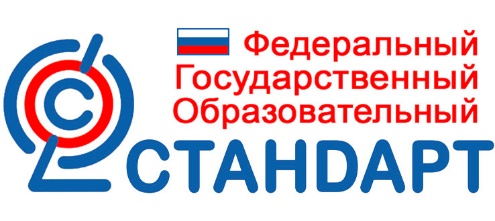 РАБОЧАЯ ПРОГРАММАЭЛЕКТИВНОГО КУРСА«ПРАКТИКУМ ПО РЕШЕНИЮ ЗАДАЧ ПО МАТЕМАТИКЕ»среднее общее образование10 – 11 классыСОДЕРЖАНИЕ ПРОГРАММЫ1. Аннотация к рабочей программе2. Результаты освоения элективного курса3. Содержание элективного курса4. Тематическое планированиеРабочая программа элективного курса «Практикум по решению задач по математике» среднего общего образования МБОУ - школы № 51 города составлена в соответствии с основными положениями федерального государственного образовательного стандарта среднего общего образования, планируемыми результатами среднего общего образования по математике, рабочей программой по учебному предмету «Математика: алгебра и начала математического анализа, геометрия» (базовый уровень).Аннотация к рабочей программе.Задачами среднего (полного) общего образования являются развитие интереса к познанию и творческих способностей обучающегося, формирование навыков самостоятельной учебной деятельности на основе дифференциации обучения. В дополнение к обязательному предмету «Математика: алгебра и начала математического анализа, геометрия», который изучается на базовом уровне из расчета 4 часа в неделю согласно учебному плану школы введен элективный курс «Практикум по решению задач по математике» из расчета 2 часа в неделю. Программа учебного предмета «Математика: алгебра и начала математического анализа, геометрия» имеет значительный теоретический учебный материал, на изучение которого затрачивается большая часть урока, поэтому на формирование и развитие практических навыков по решению задач остается недостаточно времени. Данный элективный курс дает возможность обучающимся развивать навыки применения теоретического материала по математике на практике через решение задач.Цель курса:Способствовать формированию и развитию навыков практического применения теоретического материала программы учебного предмета «Математика: алгебра и начала математического анализа, геометрия» через решение задач, повышению качества усвоения программного материала учебного предмета «Математика»Задачи элективного курса:совершенствование техники вычислений;развитие и совершенствование техники алгебраических преобразований, решения уравнений, неравенств, систем;совершенствование и развитие навыков решения текстовых задач;систематическое изучение свойств геометрических тел в пространстве, развитие пространственных представлений учащихся, освоение способов вычисления практически важных геометрических величин и дальнейшее развитие логического мышления учащихся;развитие практических навыков работы с функциями, совершенствование графических умений; навыков применения методов математического анализа для исследования элементарных функций и решения простейших геометрических, физических и других прикладных задач;формирование способности строить и исследовать простейшие математические модели при решении практико-ориентированных задач, задач из смежных дисциплин.Данный элективный курс способствует тому, что в ходе изучения предмета математики учащиеся могут овладеть следующими ключевыми компетенциями:познавательная (познавать окружающий мир с помощью наблюдения, измерения, опыта, моделирования; сравнивать, сопоставлять, классифицировать, ранжировать объекты по одному или нескольким предложенным основаниям, критериям; творчески решать учебные и практические задачи: уметь мотивированно отказываться от образца, искать оригинальные решения);информационно-коммуникативная (умение вступать в речевое общение, участвовать в диалоге, понимать точку зрения собеседника, признавать право на иное мнение; составление плана, тезисов, конспекта; приведение примеров, подбор аргументов, формулирование выводов; отражение в устной или письменной форме результатов своей деятельности);рефлексивная (самостоятельная организация учебной деятельности; владение навыками контроля и оценки своей деятельности, поиск и устранение причин возникших трудностей; оценивание своих учебных достижений; владение умениями совместной деятельности: согласование и координация деятельности с другими ее участниками)Для реализации данной программы используются линии учебников:1. «Алгебра и начала математического анализа 10-11 классы»,  базовый уровень, Алимов А.Ш, Колягин Ю.М. и др.: Просвещение, 2016г2. Математика: алгебра и начала математического анализа, геометрия. Геометрия. 10 – 11 классы: учебник для общеобразовательных организаций: базовый и углубленный уровни / Л.С. Атанасян, В.Ф. Бутузов, С.Б. Кадомцев и др.. – М.: Просвещение, 2019.Учебники имеют гриф «Рекомендовано Министерством образования Российской Федерации» и включен в Перечень учебников /Приказ Минобразования РФ от 20 мая 2020 г. N 254, рекомендованных для использования в образовательных учреждениях РФ и соответствующих требованиям ФГОС. Кроме этого в работе используются сборники для подготовки к ЕГЭ, соответствующие КИМ ЕГЭ 2022 года.Описание места элективного курса«Практикум по решению задач по математике» (10-11 классы)в учебном плане МБОУ- школы № 51 города Орла /6-ти дневная учебная неделя/:Планируемые результаты освоения элективного курса «Практикумпо решению задач по математике» (10 - 11 класс)Так как элективный курс «Практикум по решению задач по математике» как бы надстраивает основной учебный предмет «Математика» и имеет практическую направленность, то планируемые результаты элективного курса совпадают с планируемыми результатами учебного предмета.1. Личностными результатами освоения учащимися основной школы элективного курса «Практикум по решению задач по математике» являются:1) представление о профессиональной деятельности ученых-математиков, о развитии математики от Нового времени до наших дней;2) умение ясно и формулировать и аргументировано излагать свои мысли; корректность в общении;3) критичность мышления, умение распознавать логически некорректные высказывания, отличать гипотезу от факта;4) креативность мышления, инициатива, находчивость, активность при решении математических задач;5) способность к эстетическому восприятию математических объектов, задач, рассуждений.2. Метапредметными результатами освоения выпускниками основной школы элективного курса «Практикум по решению задач по математике» являются:1) достаточно развитые представления об идеях и методах математики как универсальном языке науки и техники, средстве моделирования явлений и процессов;2) умение видеть приложения полученных математических знаний в других дисциплинах, в окружающей жизни;3) умение использовать различные источники информации для решения учебных проблем; 4) умение применять индуктивные и дедуктивные способы рассуждений;5) умение видеть различные стратегии решения задач, планировать и осуществлять деятельность, направленную на их решение.3. Предметные результаты освоения учащимися основной школы программы элективного курса «Практикум по решению задач по математике» .В результате изучении курса ученик получит возможность:знать/пониматьзначение математической науки для решения задач, возникающих в теории и практике; широту и в то же время ограниченность применения математических методов к анализу и исследованию процессов и явлений в природе и обществе;значение практики и вопросов, возникающих в самой математике для формирования и развития математической науки; историю развития понятия числа, создания математического анализа, возникновения и развития геометрии;универсальный характер законов логики математических рассуждений, их применимость во всех областях человеческой деятельности;вероятностный характер различных процессов окружающего мира.Алгебра и начала математического анализауметь:выполнять арифметические действия, сочетая устные и письменные приемы, применение вычислительных устройств; находить значения корня натуральной степени, степени с рациональным показателем, логарифма, используя при необходимости вычислительные устройства; пользоваться оценкой и прикидкой при практических расчетах;проводить по известным формулам и правилам преобразования буквенных выражений, включающих степени, радикалы, логарифмы и тригонометрические функции;вычислять значения числовых и буквенных выражений, осуществляя необходимые подстановки и преобразования;использовать приобретенные знания и умения в практической деятельности и повседневной жизни:для практических расчетов по формулам, включая формулы, содержащие степени, радикалы, логарифмы и тригонометрические функции, используя при необходимости справочные материалы и простейшие вычислительные устройства.Функции и графикиуметь:определять значение функции по значению аргумента при различных способах задания функции;строить графики изученных функций;описывать по графику и в простейших случаях по формуле поведение и свойства функций, находить по графику функции наибольшие и наименьшие значения;решать уравнения, простейшие системы уравнений, используя свойства функций и их графиков;использовать приобретенные знания и умения в практической деятельности и повседневной жизни: для описания с помощью функций различных зависимостей, представления их графически, интерпретации графиков.Начала математического анализауметь:вычислять производные и первообразные элементарных функций, используя справочные материалы;исследовать в простейших случаях функции на монотонность, находить наибольшие и наименьшие значения функций, строить графики многочленов и простейших рациональных функций с использованием аппарата математического анализа;вычислять в простейших случаях площади с использованием первообразной;использовать приобретенные знания и умения в практической деятельности и повседневной жизни:для решения прикладных задач, в том числе социально-экономических и физических, на наибольшие и наименьшие значения, на нахождение скорости и ускорения.Уравнения и неравенствауметь:решать рациональные, показательные и логарифмические уравнения и неравенства, простейшие иррациональные и тригонометрические уравнения, их системы;составлять уравнения и неравенства по условию задачи;использовать для приближенного решения уравнений и неравенств графический метод;изображать на координатной плоскости множества решений простейших уравнений и их систем;использовать приобретенные знания и умения в практической деятельности и повседневной жизни:для построения и исследования простейших математических моделей.Элементы комбинаторики, статистики и теории вероятностейуметь:решать простейшие комбинаторные задачи методом перебора, а также с использованием известных формул;вычислять в простейших случаях вероятности событий на основе подсчета числа исходов;использовать приобретенные знания и умения в практической деятельности и повседневной жизни:для анализа реальных числовых данных, представленных в виде диаграмм, графиков;анализа информации статистического характера.Геометрияуметь:распознавать на чертежах и моделях пространственные формы; соотносить трехмерные объекты с их описаниями, изображениями;описывать взаимное расположение прямых и плоскостей в пространстве, аргументировать свои суждения об этом расположении;анализировать в простейших случаях взаимное расположение объектов в пространстве;изображать основные многогранники и круглые тела; выполнять чертежи по условиям задач;строить простейшие сечения куба, призмы, пирамиды;решать планиметрические и простейшие стереометрические задачи на нахождение геометрических величин (длин, углов, площадей, объемов);использовать при решении стереометрических задач планиметрические факты и методы;проводить доказательные рассуждения в ходе решения задач;использовать приобретенные знания и умения в практической деятельности и повседневной жизни:для исследования (моделирования) несложных практических ситуаций на основе изученных формул и свойств фигур;вычисления объемов и площадей поверхностей пространственных тел при решении практических задач, используя при необходимости справочники и вычислительные устройства.2. Основное содержание элективного курса «Подготовка к ЕГЭ по математике» по годам обучения СОО.Так как элективный курс «Практикум по решению задач по математике» как бы надстраивает основной учебный предмет «Математика» и имеет практическую направленность, то содержание программы элективного курса совпадает с содержанием учебного предмета.Воспитательная цель при обучении математике – это воспитание ценностей личного отношения к изучаемым знаниям и извлечение учениками нравственных ценностей из их содержания. Воспитание в процессе обучения рассматривается как совместная деятельность учителя и ученика.Реализация воспитательного потенциала уроков математики и занятий элективного курса «Практикум по решению задач по математике» достигается при условии:решения воспитательных задач в ходе каждого урока в единстве с задачами обучения и развития личности школьника;целенаправленного отбора содержания учебного материала, представляющего ученикам образцы нравственности;использования современных образовательных и информационных технологий;организации самостоятельной творческой исследовательской деятельности учащихся на уроке и во внеурочное время.организации общения между учителем и учеником, между учениками.Основными воспитательными функциями курса являются:воспитание у учащихся логической культуры мышления, строгости и стройности в умозаключениях;содержание математических задач дает возможность значительно расширить кругозор учащихся, поднять их общий культурный уровень.На занятиях по математике ученику требуется анализировать каждый шаг своего решения, аргументировать и доказывать свое мнение. У учащихся вырабатывается привычка к тому, что невнимательность при решении задачи приведет к ошибке, а любая неточность в математике не останется без последствий, приведет к неверному решению задачи. Поэтому занятия математикой дисциплинируют. Кроме того, благодаря наличию в математических задачах точного ответа каждый ученик может после выполнения задания оценить свои знания и меру усилий, вложенных в работу, т. е. дать себе самооценку, столь важную для формирования личности. Занимаясь математикой, каждый ученик воспитывает в себе такие личностные черты характера, как настойчивость и целеустремленность. Добросовестная работа на уроках математики требует напряженной умственной работы, внимания, терпимости в преодолении различных трудностей. Поэтому уроки математики воспитывают в учениках трудолюбие, упорство, аккуратность, учат доводить дело до конца. Так же воспитывают прилежность, внутреннюю собранность, усидчивость. Содержание многих текстовых задач, включенных в учебники математики, дает богатый материал для нравственного воспитания учащихся, тем более, что на решение задач отводится большая часть учебного времени. Поэтому при подготовке к уроку следует обращать внимание на сюжет задачи для того, чтобы в процессе решения можно было бы найти несколько минут для проведения краткой целенаправленной беседы. Школа не только учит, она готовит учащихся к самостоятельной жизни, формирует их как личность, поэтому беседы нравственного характера очень важны. Действенным средством военно-патриотического воспитания в процессе преподавания математики является решение соответствующих задач, хотя в учебных пособиях для X - XI классов их немного. Решение задач на военно-техническую тематику способствует воспитанию чувства гордости за свою страну, за труд ученых, инженеров, рабочих, создающих не только боевую и космическую технику, но и просто современную бытовую и сельхозтехнику, автомобили, насыщенные сложными электронными датчиками и компьютерными программами.Математика в школе представляет собой учебную дисциплину, при изучении которой учащийся может ощутить радость маленького открытия, неожиданного решения задачи. Возникающие при этом чувства радости и удовлетворения от творческого труда оказывают сильное воспитательное воздействие, т. к. формируют у человека потребность в творческом труде.Формы и методы экономического воспитания в процессе обучения математике могут быть различны: связь изучаемого с соответствующими экономическими фактами; экономическая оценка эффективности производства в конкретном хозяйстве, экскурсия на производство. При изучении математики у школьников развиваются вычислительные, измерительные и графические навыки, навыки выполнения лабораторных работ. В ходе решения примеров и задач на экономическую тематику учащиеся знакомятся с такими вопросами, как норма выработки, учет и оплата труда, материальные и трудовые затраты и другие вопросы хозяйственного расчета.В процессе обучения в школе формируется человеческое сознание, взгляды, мировоззрение, убеждения. Основная задача обучения математике в общеобразовательной средней школе – обеспечить прочное и сознательное овладение учащимися системой математических знаний и умений, необходимых в повседневной жизни и трудовой деятельности каждому члену современного общества, достаточных для изучения смежных дисциплин и продолжения образования. Обучение математике призвано содействовать выработке представлений о предмете математики, ее сущности и специфике ее метода, расширению и обогащению жизненного опыта человека.Тематическое планирование 10 классТематическое планирование 11 классМетодическое и информационное обеспечение:1. «Алгебра и начала математического анализа 10-11 классы»,  базовый уровень, Алимов А.Ш, Колягин Ю.М. и др.: Просвещение, 2016г2. Математика: алгебра и начала математического анализа, геометрия. Геометрия. 10 – 11 классы: учебник для общеобразовательных организаций: базовый и углубленныйуровни / Л.С. Атанасян, В.Ф. Бутузов, С.Б. Кадомцев и др.. – М.: Просвещение, 2014.3. ЕГЭ: 4000 задач с ответами и решениями по математике. Все задания группы С «Закрытый сегмент»\ И.Н. Сергеев, в.С. Панферов. – М.:Издательство «Экзамен», 20204. Интернет ресурсы:http://fipi.ru/ - открытый банк заданий ЕГЭ.http://www.mathege.ruhttp://www.mccme.ruhttp://www.fipi.ruhttp://www.ed.gov.ruГод обученияКоличество часов в неделюКоличество учебных недельКоличество часов10 класс2357011 класс23468ИТОГОИТОГОИТОГО138№ урока№ урокаНаименование разделов, темКоличество часовДата прохождения материалаДата прохождения материалаКорректировка (причины корректировки)№ урока№ урокаНаименование разделов, темКоличество часовПо плануФактическиКорректировка (причины корректировки)1. Алгебраические выражения  (7 часов)1. Алгебраические выражения  (7 часов)1. Алгебраические выражения  (7 часов)1. Алгебраические выражения  (7 часов)1. Алгебраические выражения  (7 часов)1. Алгебраические выражения  (7 часов)1. Алгебраические выражения  (7 часов)1Алгебраическая сумма, степень с натуральным и целым показателемАлгебраическая сумма, степень с натуральным и целым показателем1Одночлены и многочлены. Формулы сокращённого умножения.Одночлены и многочлены. Формулы сокращённого умножения.1Одночлены и многочлены. Формулы сокращённого умножения.Одночлены и многочлены. Формулы сокращённого умножения.1Одночлены и многочлены. Формулы сокращённого умножения.Одночлены и многочлены. Формулы сокращённого умножения.1Алгебраические дроби Алгебраические дроби 1Алгебраические дробиАлгебраические дроби12. Линейные уравнения и системы уравнений (8 часов)2. Линейные уравнения и системы уравнений (8 часов)2. Линейные уравнения и системы уравнений (8 часов)2. Линейные уравнения и системы уравнений (8 часов)2. Линейные уравнения и системы уравнений (8 часов)2. Линейные уравнения и системы уравнений (8 часов)2. Линейные уравнения и системы уравнений (8 часов)Линейные уравнения. Основное свойство уравнений. Линейные уравнения. Основное свойство уравнений. 1Линейные уравнения. Основное свойство уравнений.Линейные уравнения. Основное свойство уравнений.1Решение линейных уравнений содержащих переменную под знаком модуля. Решение линейных уравнений содержащих переменную под знаком модуля. 1Решение линейных уравнений содержащих переменную под знаком модуля.Решение линейных уравнений содержащих переменную под знаком модуля.1Решение текстовых задач при помощи составления линейного уравнения Решение текстовых задач при помощи составления линейного уравнения 1Решение текстовых задач при помощи составления линейного уравненияРешение текстовых задач при помощи составления линейного уравнения1Системы уравнений с двумя неизвестными Системы уравнений с двумя неизвестными 1Системы уравнений с двумя неизвестнымиСистемы уравнений с двумя неизвестными13. Числовые неравенства и неравенства 1 степени с одним неизвестным (4 часа)3. Числовые неравенства и неравенства 1 степени с одним неизвестным (4 часа)3. Числовые неравенства и неравенства 1 степени с одним неизвестным (4 часа)3. Числовые неравенства и неравенства 1 степени с одним неизвестным (4 часа)3. Числовые неравенства и неравенства 1 степени с одним неизвестным (4 часа)3. Числовые неравенства и неравенства 1 степени с одним неизвестным (4 часа)3. Числовые неравенства и неравенства 1 степени с одним неизвестным (4 часа)Числовые неравенства Числовые неравенства 1Числовые неравенства Числовые неравенства 1Решение неравенств и их систем Решение неравенств и их систем 1Решение неравенств и их систем Решение неравенств и их систем 14.Линейная функция ( 4 часа)4.Линейная функция ( 4 часа)4.Линейная функция ( 4 часа)4.Линейная функция ( 4 часа)4.Линейная функция ( 4 часа)4.Линейная функция ( 4 часа)4.Линейная функция ( 4 часа)Понятие функции. Линейна функция. Понятие функции. Линейна функция. 1Понятие функции. Линейна функция. Понятие функции. Линейна функция. 1Графическое уравнение систем уравнений и неравенств. Графическое уравнение систем уравнений и неравенств. 1Графическое уравнение систем уравнений и неравенств. Графическое уравнение систем уравнений и неравенств. 15. Квадратные корни. (11 часов)5. Квадратные корни. (11 часов)5. Квадратные корни. (11 часов)5. Квадратные корни. (11 часов)5. Квадратные корни. (11 часов)5. Квадратные корни. (11 часов)5. Квадратные корни. (11 часов)Квадратные корни. Среднее арифметическое. Среднее геометрическое. Квадратные корни. Среднее арифметическое. Среднее геометрическое. 1Квадратные уравнения. Теорема Виета.Квадратные уравнения. Теорема Виета.1Квадратные уравнения. Теорема Виета. Квадратные уравнения. Теорема Виета. 1Биквадратные уравнения. Биквадратные уравнения. 1Биквадратные уравнения. Биквадратные уравнения. 1Квадратичная функция. Использование свойств и графиков функций при решении уравнений Квадратичная функция. Использование свойств и графиков функций при решении уравнений 1Квадратичная функция. Использование свойств и графиков функций при решении уравнений Квадратичная функция. Использование свойств и графиков функций при решении уравнений 1Квадратные неравенства. Использование свойств и графиков функций при решении неравенств. Квадратные неравенства. Использование свойств и графиков функций при решении неравенств. 1Квадратные неравенства. Использование свойств и графиков функций при решении неравенств. Квадратные неравенства. Использование свойств и графиков функций при решении неравенств. 1Квадратные неравенства. Метод интервалов. Квадратные неравенства. Метод интервалов. 1Квадратные неравенства. Метод интервалов. Квадратные неравенства. Метод интервалов. 16. Прогрессии и сложные проценты. (8 часов)6. Прогрессии и сложные проценты. (8 часов)6. Прогрессии и сложные проценты. (8 часов)6. Прогрессии и сложные проценты. (8 часов)6. Прогрессии и сложные проценты. (8 часов)6. Прогрессии и сложные проценты. (8 часов)6. Прогрессии и сложные проценты. (8 часов)Арифметическая прогрессия Арифметическая прогрессия 1Геометрическая прогрессия. Геометрическая прогрессия. 1Проценты. Формула сложных процентов. Проценты. Формула сложных процентов. 1Решение задач на проценты Решение задач на проценты 1Решение задач на проценты Решение задач на проценты 1Решение задач на сплавы и смеси Решение задач на сплавы и смеси 1Решение задач на сплавы и смеси Решение задач на сплавы и смеси 1Решение задач на сплавы и смеси Решение задач на сплавы и смеси 17. Делимость чисел. (10 часов)7. Делимость чисел. (10 часов)7. Делимость чисел. (10 часов)7. Делимость чисел. (10 часов)7. Делимость чисел. (10 часов)7. Делимость чисел. (10 часов)7. Делимость чисел. (10 часов)Понятие делимости. Делимость суммы и произведения. Понятие делимости. Делимость суммы и произведения. 1Понятие делимости. Делимость суммы и произведения. Понятие делимости. Делимость суммы и произведения. 1Деление с остатком. Деление с остатком. 1Деление с остатком. Деление с остатком. 1Признаки делимости. Признаки делимости. 1Признаки делимости. Признаки делимости. 1Сравнения. Сравнения. 1Сравнения. Сравнения. 1Решение уравнения в целых числах Решение уравнения в целых числах 1Решение уравнения в целых числах Решение уравнения в целых числах 18. Решение геометрических задач (8 часов)8. Решение геометрических задач (8 часов)8. Решение геометрических задач (8 часов)8. Решение геометрических задач (8 часов)8. Решение геометрических задач (8 часов)8. Решение геометрических задач (8 часов)8. Решение геометрических задач (8 часов)Треугольник и его элементы. Задачи на вычисление площади. Треугольник и его элементы. Задачи на вычисление площади. 1Треугольник и его элементы. Задачи на вычисление площади. Треугольник и его элементы. Задачи на вычисление площади. 1Треугольник и его элементы. Задачи на вычисление площади.Треугольник и его элементы. Задачи на вычисление площади.1Параллелограмм. Трапеция. Задачи на вычисление площади Параллелограмм. Трапеция. Задачи на вычисление площади 1Параллелограмм. Трапеция. Задачи на вычисление площади Параллелограмм. Трапеция. Задачи на вычисление площади 1Окружность и круг. Многоугольник. Вписанные и описанные окружности. Задачи на вычисление площади. Окружность и круг. Многоугольник. Вписанные и описанные окружности. Задачи на вычисление площади. 1Окружность и круг. Многоугольник. Вписанные и описанные окружности. Задачи на вычисление площади. Окружность и круг. Многоугольник. Вписанные и описанные окружности. Задачи на вычисление площади. 1Окружность и круг. Многоугольник. Вписанные и описанные окружности. Задачи на вычисление площади. Окружность и круг. Многоугольник. Вписанные и описанные окружности. Задачи на вычисление площади. 19. Практико-ориентированные задачи (4 часа)9. Практико-ориентированные задачи (4 часа)9. Практико-ориентированные задачи (4 часа)9. Практико-ориентированные задачи (4 часа)9. Практико-ориентированные задачи (4 часа)9. Практико-ориентированные задачи (4 часа)9. Практико-ориентированные задачи (4 часа)Текстовые задачи Текстовые задачи 1Графики и диаграммы Графики и диаграммы 1Задачи с прикладным содержанием Задачи с прикладным содержанием 1Выбор оптимального варианта Выбор оптимального варианта 110. Итоговое повторение  (4 часа)10. Итоговое повторение  (4 часа)10. Итоговое повторение  (4 часа)10. Итоговое повторение  (4 часа)10. Итоговое повторение  (4 часа)10. Итоговое повторение  (4 часа)10. Итоговое повторение  (4 часа)Итоговое повторениеИтоговое повторение1Итоговое повторениеИтоговое повторение1Итоговое повторение. ТестИтоговое повторение. Тест1Итоговое повторениеИтоговое повторение1№ урокаНаименование разделов, темКоличество часовДата прохождения материалаДата прохождения материалаКорректировка (причины корректировки)№ урокаНаименование разделов, темКоличество часовПо плануФактическиКорректировка (причины корректировки)1. Выражения и преобразования (8 часов)1. Выражения и преобразования (8 часов)1. Выражения и преобразования (8 часов)1. Выражения и преобразования (8 часов)1. Выражения и преобразования (8 часов)1. Выражения и преобразования (8 часов)Числовые выражения. Пропорции. Прогрессии. 1Задачи на проценты.1Задачи на смеси и сплавы.1Задачи на движение.1Задачи на совместную работу. Выбор оптимального варианта. 1Свойства целых чисел. Делимость. 1Основная теорема арифметики. 1Уравнения в целых числах. 12. Преобразование выражений. (3 часа)2. Преобразование выражений. (3 часа)2. Преобразование выражений. (3 часа)2. Преобразование выражений. (3 часа)2. Преобразование выражений. (3 часа)2. Преобразование выражений. (3 часа)Преобразование дробно–рациональных выражений. Преобразование выражений, содержащих радикалы.Преобразование тригонометрических выражений.3. Решение уравнений и неравенств и их систем (13 часов)3. Решение уравнений и неравенств и их систем (13 часов)3. Решение уравнений и неравенств и их систем (13 часов)3. Решение уравнений и неравенств и их систем (13 часов)3. Решение уравнений и неравенств и их систем (13 часов)3. Решение уравнений и неравенств и их систем (13 часов)Тригонометрические уравнения и неравенства.1Тригонометрические уравнения и неравенства.1Тригонометрические уравнения и неравенства.1Иррациональные уравнения.1Иррациональные уравнения.1Иррациональные неравенства.1Показательные уравнения.1Показательные неравенства1Логарифмические уравнения.1Логарифмические неравенства.1Метод оценки1Метод оценки1Контрольная работа №114. Уравнения и неравенства, содержащие неизвестное под знаком модуля (4 часа)4. Уравнения и неравенства, содержащие неизвестное под знаком модуля (4 часа)4. Уравнения и неравенства, содержащие неизвестное под знаком модуля (4 часа)4. Уравнения и неравенства, содержащие неизвестное под знаком модуля (4 часа)4. Уравнения и неравенства, содержащие неизвестное под знаком модуля (4 часа)4. Уравнения и неравенства, содержащие неизвестное под знаком модуля (4 часа)Виды уравнений, содержащих переменную под знаком модуля1Виды уравнений, содержащих переменную под знаком модуля1Виды неравенств, содержащих переменную под знаком модуля1Виды неравенств, содержащих переменную под знаком модуля15. Уравнения и неравенства с параметрами и способы их решения (8 часов)5. Уравнения и неравенства с параметрами и способы их решения (8 часов)5. Уравнения и неравенства с параметрами и способы их решения (8 часов)5. Уравнения и неравенства с параметрами и способы их решения (8 часов)5. Уравнения и неравенства с параметрами и способы их решения (8 часов)5. Уравнения и неравенства с параметрами и способы их решения (8 часов)Квадратные уравнения с параметрами1Квадратные уравнения с параметрами1Показательные, логарифмические и тригонометрические уравнения с параметрами1Уравнения с параметрами.1Неравенства с параметрами1Неравенства с параметрами1Системы уравнений и неравенств с параметрами. 1Системы уравнений и неравенств с параметрами. 16. Решение геометрических задач (16 часов)6. Решение геометрических задач (16 часов)6. Решение геометрических задач (16 часов)6. Решение геометрических задач (16 часов)6. Решение геометрических задач (16 часов)6. Решение геометрических задач (16 часов)Треугольник и его элементы. Задачи на вычисление пощади. 1Треугольник и его элементы. Задачи на вычисление площади. 1Параллелограмм. Трапеция. Задачи на вычисление 1Параллелограмм. Трапеция. Задачи на вычисление 1Окружность и круг. Многоугольник. Вписанные и описанные окружности. Задачи на вычисление пощади. 1Окружность и круг. Многоугольник. Вписанные и описанные окружности. Задачи на вычисление пощади. 1Расстояние между прямыми, прямой и плоскостью, плоскостями. 1Угол между прямыми, прямой и плоскостью, плоскостями 1Сечения куба, призмы, пирамиды1Сечения куба, призмы, пирамиды1Декартовы координаты на плоскости и в пространстве1Векторы на плоскости и в пространстве1Задачи на вычисление площади поверхности1Задачи на вычисление площади поверхности1Задачи на вычисление объёмов1Контрольная работа №217. Функции и графики (6 часов)7. Функции и графики (6 часов)7. Функции и графики (6 часов)7. Функции и графики (6 часов)7. Функции и графики (6 часов)7. Функции и графики (6 часов)Геометрический и физический смысл производной. 1Геометрический и физический смысл производной. 1Исследование функций с помощью производной. 1Исследование функций с помощью производной. 1Задачи на наибольшее и наименьшее значение. 1Задачи на наибольшее и наименьшее значение. 18.  Элементы комбинаторики,  статистики и теории вероятностей (3 часа).8.  Элементы комбинаторики,  статистики и теории вероятностей (3 часа).8.  Элементы комбинаторики,  статистики и теории вероятностей (3 часа).8.  Элементы комбинаторики,  статистики и теории вероятностей (3 часа).8.  Элементы комбинаторики,  статистики и теории вероятностей (3 часа).8.  Элементы комбинаторики,  статистики и теории вероятностей (3 часа).Формулы числа сочетания, перестановок и размещений 1Примеры использования вероятностей и статистики при решении прикладных задач. 1Примеры использования вероятностей и статистики при решении прикладных задач. 19. Задачи с практическим содержанием (2 часа)9. Задачи с практическим содержанием (2 часа)9. Задачи с практическим содержанием (2 часа)9. Задачи с практическим содержанием (2 часа)9. Задачи с практическим содержанием (2 часа)9. Задачи с практическим содержанием (2 часа)Решение задач с практическим содержанием 1Решение задач с практическим содержанием 110. Итоговое повторение (5 часов).10. Итоговое повторение (5 часов).10. Итоговое повторение (5 часов).10. Итоговое повторение (5 часов).10. Итоговое повторение (5 часов).10. Итоговое повторение (5 часов).Итоговое повторение1Итоговое повторение1Итоговое повторение1Итоговое повторение1Итоговое повторение1